В КУЗБАССЕ В РАМКАХ КУЗБАССКОЙ ШКОЛЬНОЙ ЛИГИ ПРОЙДУТ СОРЕВНОВАНИЯ ПО КИБЕРСПОРТУВ рамках региональных соревнований «Кузбасская спортивная школьная лига» в 2020–2021 учебном году пройдут соревнования по компьютерному спорту (киберспорт «ESport»).Сроки проведения:I (школьный) этап пройдёт на базах общеобразовательных организаций 18–22 января 2021 года;II (районный, муниципальный) этап – в муниципальных образованиях 1–5 февраля;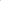 III (дивизиональный) этап – в муниципальных образованиях 15 – 19 февраля;IV (региональный – финал) этап – 27 февраля 2021 года на базе Центра опережающей профессиональной подготовки Кузбасса (ЦОПП) по адресу г. Кемерово, ул. Павленко, 1 а.Соревнования будут проводится на базе баскетбольного симулятора 3on3 FreeStyle: Rebound.Как установить симулятор?Для того чтобы скачать симулятор нужно зайти на платформу Steam https://store.steampowered.com/. Саму платформу Steam нужно скачать на рабочий стол. После скачивания платформы необходимо зарегистрироваться. Для этого в правом верхнем углу найдите кнопку «ВОЙТИ». На следующей нажмите на кнопку «Присоединится к Steam», там и начнётся Ваша регистрация на платформе.После регистрации ан платформе найдите игру 3on3 FreeStyle: Rebound, введя название симулятора в поиск. Далее скачайте игру.Что необходимо для проведения соревнований?Для проведения соревнований нужно 6 компьютеров, соответствующих характеристикам.Системные требования для участия в соревнованиях:Также участникам разрешается использовать свои технические устройства (геймпад, клавиатура). Для этого будет необходимо установить драйвера этого устройства на компьютер.Как пройдут соревнования?Соревнования проводятся среди городских и сельских команд (состав команды 3 человека (независимо от пола) по олимпийской системе плей-офф. Плей-офф проходит в виде single: проигравшая команда окончательно покидает соревнование, а победившая проходит в следующий этап.Участник, выигравший финал, становится победителем, проигравший – занимает второе место. За третье место проводится дополнительный матч между двумя участниками, проигравшими в полуфинале.Главный судья соревнований по киберспорту сотрудник ЦОПП – Козяков Константин Викторович. Все интересующие вопросы можно задать по телефону +7 (951) 166-19-90.Как принять участие в школьном этапе?Все школьные команды регистрируются на цифровой платформе ЦОПП https://copp.ruobr.ru/ и через вкладку «Мероприятия» (https://copp.ruobr.ru/) записываются на соревнования в срок до 15 января 2021 года.Ответственный за проведение школьного этапа предоставляет свои данные на почту copp42@yandex.ru (использовать тему письма «КИБЕРСПОРТ»), после проведения соревнований на эту же почту с этой же темной – результаты школьного этапа.После получения результатов от школ подводятся окончательные итоги школьного этапа.Как принять участие в муниципальном этапе?Все победители школьных этапов регистрируются на цифровой платформе ЦОПП https://copp.ruobr.ru/ и через вкладку «Мероприятия» (https://copp.ruobr.ru/) записываются на соревнования в срок до 30 января 2021 года.Ответственный за проведение муниципального этапа предоставляет свои данные на почту copp42@yandex.ru (использовать тему письма «КИБЕРСПОРТ»), после проведения соревнований на эту же почту с этой же темной – результаты муниципального этапа.После получения результатов от муниципалитетов подводятся окончательные итоги муниципального этапа.Как принять участие в дивизионном этапе?Все победители региональных этапов регистрируются на цифровой платформе ЦОПП https://copp.ruobr.ru/ и через вкладку «Мероприятия» (https://copp.ruobr.ru/) записываются на соревнования в срок до 13 февраля 2021 года.Ответственный за проведение дивизионного этапа предоставляет свои данные на почту copp42@yandex.ru (использовать тему письма «КИБЕРСПОРТ»), после проведения соревнований на эту же почту с этой же темной – результаты дивизионного этапа.После получения результатов от дивизионов подводятся окончательные итоги дивизионного этапа.Как принять участие в региональном этапе?Все победители дивизионных этапов на цифровой платформе ЦОПП https://copp.ruobr.ru/ и через вкладку «Мероприятия» (https://copp.ruobr.ru/) записываются на соревнования в срок до 26 февраля 2021 года.Этот этап пройдёт 27 февраля на базе Центра опережающей профессиональной подготовки Кузбасса по адресу г. Кемерово, ул. Павленко, 1 а. Его проведёт главный судья соревнований.МИНИМАЛЬНЫЕ:Требуются 64-разрядные процессор и операционная системаОС: Windows 10 64 bitПроцессор: Core i3-4370Оперативная память: 4 GB ОЗУВидеокарта: GeForce GT 730DirectX: Версии 11Сеть: Широкополосное подключение к интернетуМесто на диске: 10 GBЗвуковая карта: DirectX compatibleРЕКОМЕНДОВАННЫЕ:Требуются 64-разрядные процессор и операционная системаОС: Windows 10 64 bitПроцессор: Core i5-4430Оперативная память: 8 GB ОЗУВидеокарта: GeForce GTX 750TiDirectX: Версии 11Сеть: Широкополосное подключение к интернетуМесто на диске: 10 GBЗвуковая карта: DirectX compatible